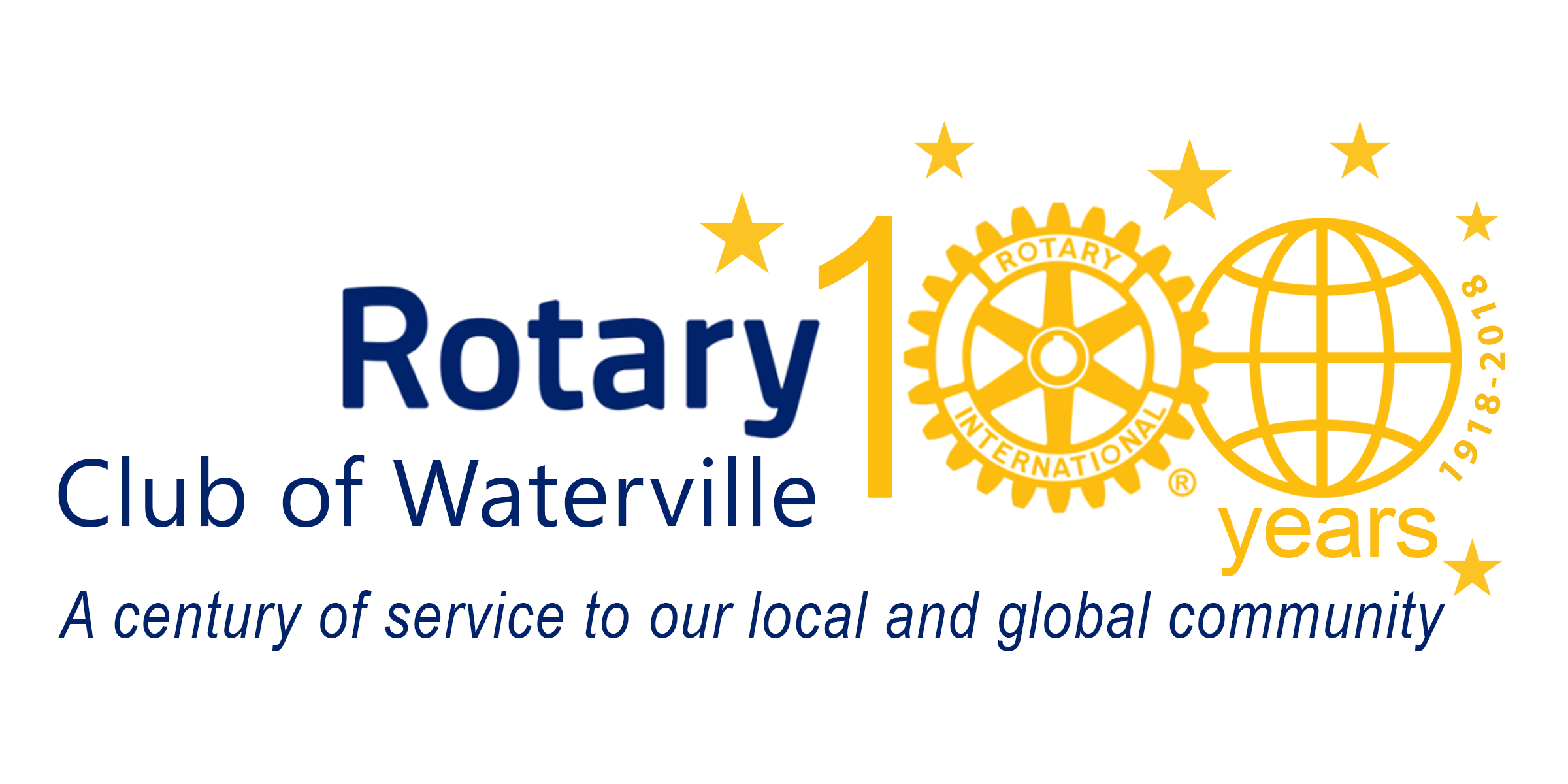 Board Meeting MinutesSeptember 30, 2021  Rotary Club of Waterville Board  3:05 PM  Thursday, September 30, 2021 at Mid-Maine Chamber of Commerce and via Zoom. A quorum was present.Roll call – 8 needed for quorumBob BartonBob BartonPresentChristine BlackChristine BlackMaggie BryantMaggie BryantTina Chapman, SecretaryTina Chapman, SecretaryPresentJohn Dalton, President ElectJohn Dalton, President ElectPresentDan Eccher, Vice PresidentDan Eccher, Vice PresidentPresentPeter GarrettPeter GarrettPresentChristopher GaunceChristopher GaunceJeff Jolicoeur  Jeff Jolicoeur  PresentKim LindlofKim LindlofPresentTom LongstaffTom LongstaffPresentJeff Melanson, President Jeff Melanson, President PresentErin MerrillErin MerrillSuzanne Uhl-MelansonSuzanne Uhl-MelansonPresentSarah Wadick, TreasurerSarah Wadick, TreasurerPresentIII.IV.V.VI.III.IV.V.VI.Secretary Report:Jeff M. presented the minutes of the August 2021 meeting. Suzanne made a motion to accept the minutes as presented, Dan seconded.  Peter requested that the last item under new business regarding the American Promise program be changed to say “it is a move to end the domination of big money in politics”. All in favor.  Committee Reports:   Club Administration:No report.   Treasurer’s Report:Sarah presented the financials. As requested, she has separated the basket raffle from the cups & fines. She noted we have received a bill of $1580 from the IRS for our tax return. Peter made a motion to accept the Treasurer’s report as presented, Dan seconded. All in favor. A discussion around the $3000 start-up funds for this year. Tina noted that normally at the end of the program year, the operations account is reconciled with any remaining expenses or revenue for the year. If there are any funds left over in excess of $3000, the Board votes on what to do with the funds (typically they go into the Charitable account) and then the rest ($3000) stays in the account as carry over. This procedure should be part of our overall Finance Management Plan. We did have one developed in 2016-2017 but we have not been able to locate it. Jeff noted that the Charitable budget for this year is still in development. Membership:John reported that he and the membership team are working on an orientation package and updating various club documents. He is looking to pull together recent information on various club projects. The membership team is also focused on getting people inducted and providing an orientation. Jeff M. noted that we are looking at four potential new members right now. Community Service:Jeff noted that we will be hosting another Riverwalk clean-up project, Mike Roy is coordinating. More info to come. We will also be at the Chamber B2B hosting a table with the Sunrise Club. International Service:  Peter shared his update during the Club Assembly on Monday. Of note we will be supporting the School for Social Work in Haiti. Peter also noted that he is working with Chris M. on a proposal for the Vietnam project. Suzanne suggested connecting with Deb (Peter is on it!) as details of global grant applications are changing significantly.Vocational & Youth Service:No report. Foundation:Tom reported that for Foundation Month in November, his committee is planning on highlighting local and global efforts as well as encouraging Rotarian participation in EREY as our current numbers are relatively low. The Polio Plus social event is in planning, there will be a cornhole tournament at Waterville Brewing Club. Our goal is to raise $250 for our Club for Polio Plus.Ways & Means:Suzanne noted that the annual auction coordination is well underway. Mix 107.9 is set for Thursday, November 11th – set up at 5:00 and on air 5:30-8:00 PM. We are already seeing a good response with auction items coming in. Public Relations & Marketing:No report.New Business:By-Laws UpdateJeff J. review the changes that have been made to the by-laws. There was discussion around whether the leave of absence policy could be removed from the by-laws now that we no longer have an attendance policy. Dan made a motion to approve the by-laws as drafted, authorizing the subcommittee to make a change regarding the leave of absence policy subject to reviewing RI policy. The subcommittee will e-mail the final version to the Board before presenting it to the membership. Kim seconded. All in favor. Initial Budget ReviewPlease review and send any questions to Jeff M. Next Board MeetingNote: our next Board meeting has been changed to Wednesday, October 20th 3:00-4:00 PM. Adjourn:Jeff J. made a motion to adjourn at 3:56 PM, John D. seconded. All in favor. Secretary Report:Jeff M. presented the minutes of the August 2021 meeting. Suzanne made a motion to accept the minutes as presented, Dan seconded.  Peter requested that the last item under new business regarding the American Promise program be changed to say “it is a move to end the domination of big money in politics”. All in favor.  Committee Reports:   Club Administration:No report.   Treasurer’s Report:Sarah presented the financials. As requested, she has separated the basket raffle from the cups & fines. She noted we have received a bill of $1580 from the IRS for our tax return. Peter made a motion to accept the Treasurer’s report as presented, Dan seconded. All in favor. A discussion around the $3000 start-up funds for this year. Tina noted that normally at the end of the program year, the operations account is reconciled with any remaining expenses or revenue for the year. If there are any funds left over in excess of $3000, the Board votes on what to do with the funds (typically they go into the Charitable account) and then the rest ($3000) stays in the account as carry over. This procedure should be part of our overall Finance Management Plan. We did have one developed in 2016-2017 but we have not been able to locate it. Jeff noted that the Charitable budget for this year is still in development. Membership:John reported that he and the membership team are working on an orientation package and updating various club documents. He is looking to pull together recent information on various club projects. The membership team is also focused on getting people inducted and providing an orientation. Jeff M. noted that we are looking at four potential new members right now. Community Service:Jeff noted that we will be hosting another Riverwalk clean-up project, Mike Roy is coordinating. More info to come. We will also be at the Chamber B2B hosting a table with the Sunrise Club. International Service:  Peter shared his update during the Club Assembly on Monday. Of note we will be supporting the School for Social Work in Haiti. Peter also noted that he is working with Chris M. on a proposal for the Vietnam project. Suzanne suggested connecting with Deb (Peter is on it!) as details of global grant applications are changing significantly.Vocational & Youth Service:No report. Foundation:Tom reported that for Foundation Month in November, his committee is planning on highlighting local and global efforts as well as encouraging Rotarian participation in EREY as our current numbers are relatively low. The Polio Plus social event is in planning, there will be a cornhole tournament at Waterville Brewing Club. Our goal is to raise $250 for our Club for Polio Plus.Ways & Means:Suzanne noted that the annual auction coordination is well underway. Mix 107.9 is set for Thursday, November 11th – set up at 5:00 and on air 5:30-8:00 PM. We are already seeing a good response with auction items coming in. Public Relations & Marketing:No report.New Business:By-Laws UpdateJeff J. review the changes that have been made to the by-laws. There was discussion around whether the leave of absence policy could be removed from the by-laws now that we no longer have an attendance policy. Dan made a motion to approve the by-laws as drafted, authorizing the subcommittee to make a change regarding the leave of absence policy subject to reviewing RI policy. The subcommittee will e-mail the final version to the Board before presenting it to the membership. Kim seconded. All in favor. Initial Budget ReviewPlease review and send any questions to Jeff M. Next Board MeetingNote: our next Board meeting has been changed to Wednesday, October 20th 3:00-4:00 PM. Adjourn:Jeff J. made a motion to adjourn at 3:56 PM, John D. seconded. All in favor. Secretary Report:Jeff M. presented the minutes of the August 2021 meeting. Suzanne made a motion to accept the minutes as presented, Dan seconded.  Peter requested that the last item under new business regarding the American Promise program be changed to say “it is a move to end the domination of big money in politics”. All in favor.  Committee Reports:   Club Administration:No report.   Treasurer’s Report:Sarah presented the financials. As requested, she has separated the basket raffle from the cups & fines. She noted we have received a bill of $1580 from the IRS for our tax return. Peter made a motion to accept the Treasurer’s report as presented, Dan seconded. All in favor. A discussion around the $3000 start-up funds for this year. Tina noted that normally at the end of the program year, the operations account is reconciled with any remaining expenses or revenue for the year. If there are any funds left over in excess of $3000, the Board votes on what to do with the funds (typically they go into the Charitable account) and then the rest ($3000) stays in the account as carry over. This procedure should be part of our overall Finance Management Plan. We did have one developed in 2016-2017 but we have not been able to locate it. Jeff noted that the Charitable budget for this year is still in development. Membership:John reported that he and the membership team are working on an orientation package and updating various club documents. He is looking to pull together recent information on various club projects. The membership team is also focused on getting people inducted and providing an orientation. Jeff M. noted that we are looking at four potential new members right now. Community Service:Jeff noted that we will be hosting another Riverwalk clean-up project, Mike Roy is coordinating. More info to come. We will also be at the Chamber B2B hosting a table with the Sunrise Club. International Service:  Peter shared his update during the Club Assembly on Monday. Of note we will be supporting the School for Social Work in Haiti. Peter also noted that he is working with Chris M. on a proposal for the Vietnam project. Suzanne suggested connecting with Deb (Peter is on it!) as details of global grant applications are changing significantly.Vocational & Youth Service:No report. Foundation:Tom reported that for Foundation Month in November, his committee is planning on highlighting local and global efforts as well as encouraging Rotarian participation in EREY as our current numbers are relatively low. The Polio Plus social event is in planning, there will be a cornhole tournament at Waterville Brewing Club. Our goal is to raise $250 for our Club for Polio Plus.Ways & Means:Suzanne noted that the annual auction coordination is well underway. Mix 107.9 is set for Thursday, November 11th – set up at 5:00 and on air 5:30-8:00 PM. We are already seeing a good response with auction items coming in. Public Relations & Marketing:No report.New Business:By-Laws UpdateJeff J. review the changes that have been made to the by-laws. There was discussion around whether the leave of absence policy could be removed from the by-laws now that we no longer have an attendance policy. Dan made a motion to approve the by-laws as drafted, authorizing the subcommittee to make a change regarding the leave of absence policy subject to reviewing RI policy. The subcommittee will e-mail the final version to the Board before presenting it to the membership. Kim seconded. All in favor. Initial Budget ReviewPlease review and send any questions to Jeff M. Next Board MeetingNote: our next Board meeting has been changed to Wednesday, October 20th 3:00-4:00 PM. Adjourn:Jeff J. made a motion to adjourn at 3:56 PM, John D. seconded. All in favor. 